Памяткадляродителей.«Правила безопасности по играм Марблс»-Вызнаете своего ребенка, но даже если доверяете ему этом вопросе, объясните несколько раз, что камешки и шарики Марблс несъедобны, невкусны, и их нельзя тянуть в рот; -Даже если ребенок старше трех лет, поиграйте вместе какое- то время, чтобы убедиться, что он все  понимает правильно; -Неоставляйтенаборывдоступномместе.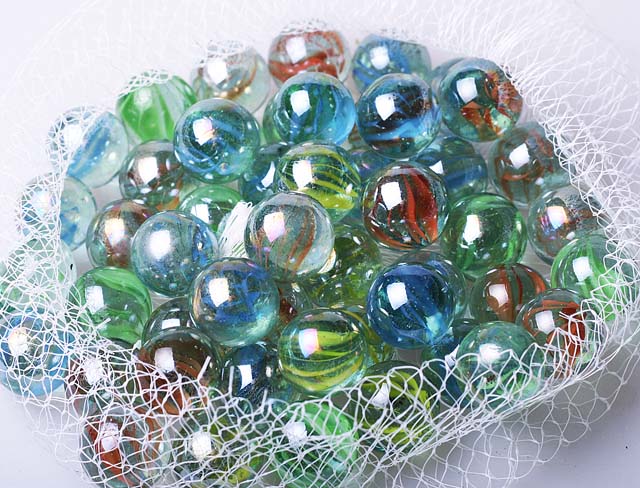 